            КАРАР                                                                   ПОСТАНОВЛЕНИЕ            23 ноябрь 2016 й.                     № 53                      23 ноября 2016 г.                                                                         Об объявлении 2017 года Годом экологииВ соответствии с Указом Президента Российской Федерации от 5 января 2016 г. № 7 "О проведении в Российской Федерации Года экологии», в целях привлечения внимания общества к вопросам экологического развития и обеспечения экологической безопасности, ПОСТАНОВЛЯЮ:1. Объявить 2017 год в сельском поселении Зильдяровский сельсовет муниципального района Миякинский район Республики Башкортостан Годом экологии.2.	Утвердить состав организационного комитета по проведению в    сельском поселении Зильдяровский сельсовет  Года экологии (приложение №1).3. Утвердить План мероприятий по проведению в сельском поселении Зильдяровский сельсовет Года экологии (приложение №2).4. Контроль за исполнением настоящего постановления оставляю за собой.Глава сельского поселения                                                 З.З.Идрисов                                		                 ПЛАНосновных мероприятий по проведению Года экологиив сельском поселении Зильдяровский сельсовет муниципального района Миякинский район Республики Башкортостан на 2017 годУправляющий делами сельского поселенияЗильдяровский сельсовет						                                            Г.М.ГарееваБашkортостан РеспубликаhыМиәкә районы муниципаль районының Елдәр ауыл советы ауыл биләмәhе Хакимиәте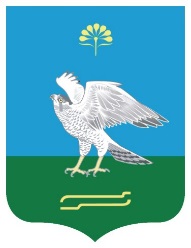 Республика БашкортостанАдминистрация сельского поселения Зильдяровский сельсовет муниципального района Миякинский районПриложение №1 к постановлению главы сельского поселения Зильдяровский сельсовет № 53 от 23 ноября 2016 г.№п/пМероприятияИсполнителиСрокивыполненияНеобходимая сумма из местного бюджета и бюджета РБ12345Общие организационные мероприятия по проведению Года экологии                                                                   в сельском поселении Зильдяровский сельсоветОбщие организационные мероприятия по проведению Года экологии                                                                   в сельском поселении Зильдяровский сельсоветОбщие организационные мероприятия по проведению Года экологии                                                                   в сельском поселении Зильдяровский сельсоветОбщие организационные мероприятия по проведению Года экологии                                                                   в сельском поселении Зильдяровский сельсоветОбщие организационные мероприятия по проведению Года экологии                                                                   в сельском поселении Зильдяровский сельсовет1.1Проведение заседаний Организационного комитета по проведению Года экологии в сельском поселенииадминистрация сельского поселения, оргкомитетЕжеквартально, до 10 го числа месяца по окончании квартала-1.2Разработка и принятие планов мероприятий по проведению Года экологии администрацией сельского поселения, предприятиями, организациями, учреждениями, учебными заведениями, организациями культуры, общественными объединениямиАдминистрация сельского поселения, руководители предприятий, общественные организациидо 31.01.2017-1.3Организация и проведение конкурсов по итогам Года экологии:1. «Лучшее предприятие, организация (по номинациям ЖКХ, АПК, бюджетные организации)3.Фотоконкурс «В объективе – природа сельского поселения».администрация сельского поселения, оргкомитет, предприятия, организации)в течении года5 тыс.руб.2. Природоохранные мероприятия, осуществляемые в рамках проведения Года экологии в сельском поселении Зильдяровский сельсовет2. Природоохранные мероприятия, осуществляемые в рамках проведения Года экологии в сельском поселении Зильдяровский сельсовет2. Природоохранные мероприятия, осуществляемые в рамках проведения Года экологии в сельском поселении Зильдяровский сельсовет2. Природоохранные мероприятия, осуществляемые в рамках проведения Года экологии в сельском поселении Зильдяровский сельсовет2. Природоохранные мероприятия, осуществляемые в рамках проведения Года экологии в сельском поселении Зильдяровский сельсовет2.1.Благоустройство родников на территории сельского поселенияадминистрация СПмай- октябрь2.2.Создание фотоальбома  «Родники Миякинские»администрация СПмай- октябрь2.3.Благоустройство территорий населенных пунктов, очистка придорожных полос, береговых территорий рек , расчистка русел рек, расчистка и благоустройство родниковадминистрация СП, предприятия, организациимай- октябрь2.4.Ликвидация несанкционированных мест размещения отходов, обваловка  свалокадминистрация СПмай- октябрь2.5.Содержание скотомогильников администрация СПв течении года2.6.Проведение мероприятий по озеленению территории сельского поселения:- посадка саженцев, деревьев, санитарно-сплошная вырубка сухостойных деревьевадминистрации СП, предприятия, организацииапрель-октябрь2.7.Приведение в экологически безопасное состояние детских и спортивных площадок, придомовых территорий жилищного фондаадминистрация СПв течении года3. Мероприятия по экологическому образованию, воспитанию и просвещению, повышению уровня экологической культуры населения3. Мероприятия по экологическому образованию, воспитанию и просвещению, повышению уровня экологической культуры населения3. Мероприятия по экологическому образованию, воспитанию и просвещению, повышению уровня экологической культуры населения3. Мероприятия по экологическому образованию, воспитанию и просвещению, повышению уровня экологической культуры населения3. Мероприятия по экологическому образованию, воспитанию и просвещению, повышению уровня экологической культуры населения3.1Организация тематических кинопоказов, киномероприятий, посвященных Году экологииМОБУ СОШ, СДКв течении года-3.2Проведение цикла занятий по изучению природы родного края и охране окружающей среды при организации летнего оздоровительного отдыха детей и подростковМОБУ СОШиюнь-август-3.3Проведение конкурсов сочинений, рефератов, детских рисунков, посвященных проблемам сохранения природы родного краяМОБУ СОШв течении года3.4Проведение акции «Сельский парк-лучшее место отдыха»администрация СП, предприятия, организации июнь-июль3.5Проведение акции «Зеленое село»администрация СП, предприятия, организациив течениигода3.6.Участие в окружной акции «Чистый берег – чистая вода»администрация СП, предприятия, организациис 1 по 30 июня3.7.Проведение библиотечных уроков, посвященных Году экологиисельские библиотеки      до 31 мая3.8.Участие в акции «Всемирный день без автомобиля»администрация СПсентябрь